ПРАВИТЕЛЬСТВО ОРЛОВСКОЙ ОБЛАСТИПОСТАНОВЛЕНИЕ28 августа 2014 г.	№ 251г. ОрёлОб установлении категорий граждан, имеющихправо на приобретение жилья экономического класса, порядкаформирования списков таких граждан и сводного по Орловской областиреестра таких граждан в рамках реализации программы «Жилье для российскойсемьи» государственной программы Российской Федерации «Обеспечениедоступным и комфортным жильем и коммунальными услугамиграждан Российской Федерации»В соответствии с постановлением Правительства Российской Федерации от 5 мая 2014 года №404 «О некоторых вопросах реализации программы «Жилье для российской семьи» в рамках государственной программы Российской Федерации «Обеспечение доступным и комфортным жильем и коммунальными услугами граждан Российской Федерации» Правительство Орловской области постановляет:1.	Утвердить:Перечень категорий граждан, имеющих право на приобретение жилья экономического класса в рамках реализации программы «Жилье для российской семьи» государственной программы Российской Федерации «Обеспечение доступным и комфортным жильем и коммунальными услугами граждан Российской Федерации», согласно приложению 1;Порядок формирования списков граждан, имеющих право на приобретение жилья экономического класса в рамках реализации программы «Жилье для российской семьи» государственной программы Российской Федерации «Обеспечение доступным и комфортным жильем и коммунальными услугами граждан Российской Федерации», сводного по Орловской области реестра таких граждан согласно приложению 2.2.	Контроль за исполнением постановления возложить на заместителя
Председателя Правительства Орловской области, руководителя блока инфраструктуры
Н. В. Злобина.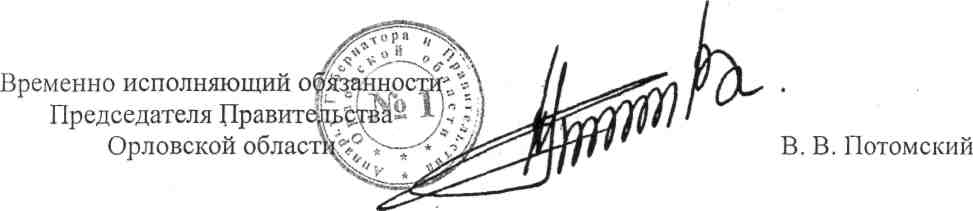                                                                Приложение 1 к заявлению о включении в список граждан, имеющих право на приобретение жилья экономического класса в рамках программы «Жилье для российской семьи» государственной программы Российской Федерации «Обеспечение доступным и комфортным жильем и коммунальными услугами граждан Российской Федерации»Согласие гражданина на обработку и предоставление его персональных данныхЯ,	________________,(Ф. И. О. заявителя),паспорт гражданина Российской Федерации серия_____ номер ________,   выдан________________________________ _______________года, настоящим                                      (кем)                                         (когда)выражаю согласие на осуществление______________________________________________________________________________________________,        (наименование и юридический адрес органа местного самоуправления муниципального образования),	________________________________________________________________________________________,                              (наименование и юридический адрес уполномоченного лица на ведение реестра граждан), открытым акционерным обществом «Агентство по ипотечному жилищному кредитованию» (юридический адрес: 117418, г. Москва, ул. Новочеремушкинская, д. 69), открытым акционерным обществом «Агентство финансирования жилищного строительства» (юридический адрес: 117418, г. Москва, ул. Новочеремушкинская, д. 69), далее именуемым Операторы, всех действий с моими персональными данными (в том числе биометрическими), указанными в моем заявлении о включении в список граждан, имеющих право на приобретение жилья экономического класса в рамках программы «Жилье для российской семьи» государственной программы Российской Федерации «Обеспечение доступным и комфортным жильем и коммунальными услугами граждан Российской Федерации» (далее – программа), и документах, приложенных к такому заявлению, включая сбор, запись, систематизацию, накопление, хранение, уточнение (обновление, изменение), извлечение, использование, передачу (распространение, предоставление, доступ), обезличивание, блокирование, удаление, уничтожение, обработку моих персональных данных с помощью автоматизированных систем, посредством включения их в электронные базы данных, а также неавтоматизированным способом в целях осуществления учета моих прав на приобретение жилья экономического класса в рамках программы, а также совершения сделок по приобретению жилого помещения и исполнения обязательств, связанных с приобретением жилого помещения в рамках реализации программы.Выражаю свое согласие на то, что в указанных выше целях Операторы в установленном законодательством Российской Федерации порядке имеют право поручать совершение отдельных действий с моими персональными данными третьим лицам, в том числе застройщикам, официально участвующим в реализации программы, перечень которых размещен в открытом доступе на официальном сайте Министерства строительства и жилищно-коммунального хозяйства Российской Федерации и на федеральном портале реализации программы, а также иным участникам программы, перечень которых публикуется на официальных сайтах Операторов, при условии обязательства таких третьих лиц обеспечить безопасность моих персональных данных при их обработке и предотвращение разглашения моих персональных данных. При этом такие третьи лица имеют право осуществлять те же действия (операции) с моими персональными данными, которые вправе осуществлять Операторы.Настоящее согласие предоставляется до даты включения меня в список граждан, имеющих право на приобретение жилья экономического класса              в рамках программы, а в случае включения меня в такой список – на срок             до 31 декабря 2017 года.Я могу отозвать вышеуказанное согласие, предоставив Операторам заявление в простой письменной форме.В случае отзыва мною настоящего Согласия на обработку персональных данных Операторы, а также третьи лица, осуществляющие обработку персональных данных по поручению Операторов на условиях настоящего Согласия, вправе продолжить обработку персональных данных без моего согласия при наличии оснований, установленных законодательством Российской Федерации, при условии, что на дату отзыва настоящего Согласия я включен в список граждан, имеющих право на приобретение жилья экономического класса в рамках программы.______________                                         _____________(дата)	        (подпись)Согласие   принято  _____________________________                                       (Ф.И.О.,   должность   сотрудника   органа                                     местного самоуправления)Приложение 1 к Порядку формирования списков граждан, имеющих право на приобретение жилья экономического класса в рамках реализации программы «Жилье для российской семьи» государственной программы Российской Федерации «Обеспечение доступным и комфортным жильем и коммунальными услугами граждан Российской Федерации», сводного по Орловской области реестра таких гражданЗаявлениео включении в список граждан, имеющих право на приобретение жилья экономического класса в рамках программы «Жилье для российской семьи» государственной программы Российской Федерации «Обеспечение доступным и комфортным жильем и коммунальными услугами граждан Российской Федерации» ___________________________________(орган местного самоуправления муниципального образования)от гражданина (гражданки)__________________________________(Ф.И.О.)
постоянно проживающего(ей) по адресу:____________________________________________________________________ЗаявлениеПрошу включить меня в список граждан, имеющих право на приобретение жилья экономического класса в рамках программы «Жилье для российской семьи» государственной программы Российской Федерации «Обеспечение доступным и комфортным жильем и коммунальными услугами граждан Российской Федерации», реализуемой на территории Орловской области (далее – программа).Мне известно, что основаниями для принятия органом местного самоуправления решения об отказе во включении в списки граждан, имеющих право на приобретение жилья экономического класса в рамках программы, являются:1) непредставление или представление неполного комплекта документов, указанных в приложении 2 к Порядку формирования списков граждан, имеющих право на приобретение жилья экономического класса в рамках реализации программы «Жилье для российской семьи» государственной программы Российской Федерации «Обеспечение доступным и комфортным жильем и коммунальными услугами граждан Российской Федерации», сводного по Орловской области реестра таких граждан;2) представление недостоверных сведений, указанных в заявлении или прилагаемых документах;3) несоответствие категориям граждан, имеющих право на приобретение жилья экономического класса в рамках программы;4) принятие решения о включении в список граждан, имеющих право на приобретение жилья экономического класса в рамках программы, иным органом местного самоуправления.Мне известно, что в случае выявления после включения меня в список граждан, имеющих право на приобретение жилья экономического класса в рамках программы, недостоверности сведений в заявлении и (или) в прилагаемых к заявлению документах я буду исключен(а) из такого списка.Согласие на обработку и предоставление персональных данных прилагается.Для приобретения жилья экономического класса я нуждаюсь (я не нуж-                                                                                                       (нужное подчеркнуть) даюсь) в предоставлении ипотечного кредита (займа).Предварительно предполагаю приобрести жилье экономического класса в проекте жилищного строительства, реализуемом по адресу: __________________________________________________________________.(в случае если гражданином принято такое предварительное решение)К заявлению прилагаю следующие документы:1.____________________________________________________________2.____________________________________________________________3.____________________________________________________________Ф.И.О. заявителя                 ______________________                                                                     (подпись, дата)Ф.И.О., должность сотрудникаоргана местного самоуправления,принявшего заявление и документы ______________________                                                                     (подпись, дата)Приложение 1 к постановлениюПравительства Орловской областиот 28.08.2014 г. № 251Перечень категорий граждан, имеющих право на приобретение жилья экономического класса в рамках реализации программы «Жилье для российской семьи» государственной программы Российской Федерации «Обеспечение доступным и комфортным жильем и коммунальными услугами граждан Российской Федерации»Право на приобретение жилья экономического класса в рамках реализации программы «Жилье для российской семьи» государственной программы Российской Федерации «Обеспечение доступным и комфортным жильем и коммунальными услугами граждан Российской Федерации» (далее – программа «Жилье для российской семьи») на территории Орловской области имеют граждане, постоянно проживающие на территории Орловской области, из числа граждан:1)	имеющих обеспеченность общей площадью жилых помещений                в расчете на гражданина и каждого совместно проживающего с гражданином члена его семьи, не превышающей максимального размера, установленного пунктом 5 Порядка формирования списков граждан, имеющих право на приобретение жилья экономического класса в рамках реализации программы «Жилье для российской семьи» государственной программы Российской Федерации «Обеспечение доступным и комфортным жильем и коммунальными услугами граждан Российской Федерации», сводного по Орловской области реестра таких граждан (далее – порядок), в случае, если доходы гражданина и указанных членов его семьи и стоимость имущества, находящегося в собственности гражданина и (или) таких членов его семьи и подлежащего налогообложению, не превышают максимального уровня, установленного пунктом 7 порядка;2)	проживающих в жилых помещениях, признанных непригодными для проживания, и в многоквартирных домах, признанных аварийными                и подлежащими сносу или реконструкции;3)	имеющих 2 и более несовершеннолетних детей и являющихся получателями материнского (семейного) капитала в соответствии                         с Федеральным законом от 29 декабря 2006 года № 256-ФЗ                                    «О дополнительных мерах государственной поддержки семей, имеющих детей» при условии использования такого материнского (семейного) капитала на приобретение (строительство) жилья экономического класса в рамках программы «Жилье для российской семьи»;имеющих 3 и более несовершеннолетних детей;являющихся ветеранами боевых действий;6)	относящихся к категориям граждан, предусмотренных постановлением Правительства Российской Федерации от 25 октября                     2012 года № 1099 «О некоторых вопросах реализации Федерального закона      «О содействии развитию жилищного строительства» в части обеспечения права отдельных категорий граждан на приобретение жилья экономического класса».Приложение 2 к заявлению о включении в список граждан, имеющих право на приобретение жилья экономического класса в рамках программы «Жилье для российской семьи» государственной программы Российской Федерации «Обеспечение доступным и комфортным жильем и коммунальными услугами граждан Российской Федерации»Согласие доверенного лица гражданина на обработку и предоставление его персональных данныхЯ,	________________,(Ф. И. О. заявителя),паспорт гражданина Российской Федерации серия_____ номер _________,   выдан______________________________  _____________года, действующий                                   (кем)                                         (когда)от имени__________________________________________________________,                                                (ФИО субъекта персональных данных), паспорт гражданина Российской Федерации серия _____ номер __________, выдан_________________________________  _______________года, (далее –                                    (кем)                                         (когда)Субъект персональных данных), на основании доверенности                      от _____________года, удостоверенной нотариусом____________________________________________________________________________ и внесенной в реестр за номером ____________, настоящим выражаю согласие на осуществление _____________________________________________________,                                                (наименование и юридический адрес органа местного самоуправления                                                              муниципального образования) открытым акционерным обществом «Агентство по ипотечному жилищному кредитованию» (юридический адрес: 117418, г. Москва, ул. Новочеремушкинская, д. 69), открытым акционерным обществом «Агентство финансирования жилищного строительства» (юридический адрес: 117418, г. Москва, ул. Новочеремушкинская, д. 69), далее именуемым Операторы, всех действий с персональными данными Субъекта персональных данных (в том числе биометрическими), указанными  в заявлении Субъекта персональных данных о включении в список граждан, имеющих право на приобретение жилья экономического класса в рамках программы «Жилье для российской семьи» государственной программы Российской Федерации «Обеспечение доступным и комфортным жильем и коммунальными услугами граждан Российской Федерации» (далее – программа), и документах, приложенных к такому заявлению, включая сбор, запись, систематизацию, накопление, хранение, уточнение (обновление, изменение), извлечение, использование, передачу (распространение, предоставление, доступ), обезличивание, блокирование, удаление, уничтожение, обработку персональных данных с помощью автоматизированных систем, посредством включения их в электронные базы данных, а также неавтоматизированным способом в целях осуществления учета прав Субъекта персональных данных на приобретение жилья экономического класса в рамках программы, а также совершения сделок по приобретению  жилого помещения и исполнения обязательств, связанных с приобретением жилого помещения в рамках реализации программы. Выражаю свое согласие на то, что в указанных выше целях Операторы в установленном законодательством Российской Федерации порядке имеют право поручать совершение отдельных действий с персональными данными Субъекта персональных данных третьим лицам, в том числе застройщикам, официально участвующим в реализации программы, перечень которых размещен в открытом доступе на официальном сайте Министерства строительства и жилищно-коммунального хозяйства Российской Федерации и на федеральном портале реализации программы, а также иным участникам программы, перечень которых публикуется на официальных сайтах Операторов, при условии обязательства таких третьих лиц обеспечить безопасность персональных данных при их обработке и предотвращение разглашения персональных данных Субъекта персональных данных. При этом такие третьи лица имеют право осуществлять те же действия (операции)           с персональными данными Субъекта персональных данных, которые вправе осуществлять Операторы. Настоящее согласие предоставляется до даты включения Субъекта персональных данных в список граждан, имеющих право на приобретение жилья экономического класса в рамках программы, а в случае включения Субъекта персональных данных в такой список – на срок до 31 декабря                2017 года.Субъект персональных данных может отозвать вышеуказанное согласие, предоставив Операторам заявление в простой письменной форме.В случае отзыва Субъектом персональных данных настоящего Согласия на обработку персональных данных Операторы, а также третьи лица, осуществляющие обработку персональных данных по поручению Операторов на условиях настоящего Согласия, вправе продолжить обработку персональных данных без согласия Субъекта персональных данных при наличии оснований, установленных законодательством Российской Федерации, при условии, что на дату отзыва настоящего Согласия Субъект  персональных данных включен в список граждан, имеющих право на приобретение жилья экономического класса в рамках программы.______________                                         _____________(дата)	        (подпись)Согласие   принято  _____________________________                                       (Ф.И.О.,   должность   сотрудника   органа                                             местного самоуправления)Приложение 2 к Порядку формирования списков граждан, имеющих право на приобретение жилья экономического класса в рамках реализации программы «Жилье для российской семьи» государственной программы Российской Федерации «Обеспечение доступным и комфортным жильем и коммунальными услугами граждан Российской Федерации», сводного по Орловской области реестра таких гражданПеречень документов,представляемых для включения в список граждан, имеющих право на приобретение жилья экономического класса в рамках программы «Жилье для российской семьи» государственной программы Российской Федерации «Обеспечение доступным и комфортным жильем и коммунальными услугами граждан Российской Федерации»1. Паспорт или иной документ, удостоверяющий личность гражданина.2. Документы, подтверждающие принадлежность граждан к одной или нескольким категориям граждан, имеющих право на приобретение жилья экономического класса в рамках программы «Жилье для российской семьи» государственной программы Российской Федерации «Обеспечение доступным и комфортным жильем и коммунальными услугами граждан Российской Федерации»: заверенная копия решения органа местного самоуправления                   о постановке гражданина на учет в качестве нуждающегося в жилом помещении;заверенная копия решения органа местного самоуправления                     о включении гражданина в списки граждан, имеющих право на приобретение жилья экономического класса, построенного или строящегося на земельных участках Федерального фонда содействия развитию жилищного строительства, переданных в безвозмездное срочное пользование или аренду для строительства жилья экономического класса, в том числе для их комплексного освоения в целях строительства такого жилья, в соответствии       с Федеральным законом от 24 июля 2008 года № 161-ФЗ «О содействии развитию жилищного строительства»;документ, подтверждающий принадлежность гражданина к льготной категории граждан (при его согласии).Документы или копии документов, содержащих сведения                          о совместно проживающих с гражданином членах его семьи, в том числе паспортов или свидетельств о рождении (для несовершеннолетних членов семьи гражданина), документов, подтверждающих степень родства или свойства по отношению к гражданину и место постоянного проживания таких членов семьи гражданина:выписка из домовой книги, копия лицевого счета;заверенная копия свидетельства о заключении брака, свидетельства              о рождении;справка о составе семьи.Приложение 2 к постановлениюПравительства Орловской областиот 28.08.2014 г. № 251Порядок формирования списков граждан, имеющих право на приобретение жилья экономического класса в рамках реализации программы «Жилье для российской семьи» государственной программы Российской Федерации «Обеспечение доступным и комфортным жильем и коммунальными услугами граждан Российской Федерации», сводного по Орловской области реестра таких гражданI. Общие положения1. В соответствии с постановлением Правительства Российской Федерации от 5 мая 2014 года № 404 «О некоторых вопросах реализации программы «Жилье для российской семьи» в рамках государственной программы Российской Федерации «Обеспечение доступным и комфортным жильем и коммунальными услугами граждан Российской Федерации» на территории Орловской области реализуется программа «Жилье для российской семьи» в рамках государственной программы Российской Федерации «Обеспечение доступным и комфортным жильем и коммунальными услугами граждан Российской Федерации» (далее  –  программа).2. Настоящий Порядок устанавливает последовательность проверки органами местного самоуправления соответствия граждан установленным категориям, формирования органами местного самоуправления списков граждан, имеющих право на приобретение жилья экономического класса в рамках реализации программы, ведения уполномоченным органом исполнительной государственной власти специальной компетенции Орловской области, определенным Правительством Орловской области (далее – уполномоченный орган), сводного по Орловской области реестра граждан, включенных в списки граждан, имеющих право на приобретение жилья экономического класса в рамках программы, в том числе с учетом подтверждения участвующими в реализации программы банками или предоставляющими ипотечные займы юридическими лицами возможности предоставления таким гражданам ипотечных кредитов (займов) на приобретение жилья экономического класса или на участие в долевом строительстве многоквартирных домов в рамках программы, а также порядка предоставления застройщикам в рамках программы сведений, содержащихся в таком реестре.Действие настоящего Порядка не распространяется на случаи приобретения гражданами жилых помещений, построенных или строящихся на земельных участках, предоставленных для реализации программы Федеральным фондом содействия развитию жилищного строительства (далее также – Фонд), за исключением порядка ведения уполномоченным органом, сводного по Орловской области реестра граждан, включенных в списки граждан, имеющих право на приобретение жилья экономического класса в рамках программы. Для целей приобретения гражданами жилья экономического класса, построенного или строящегося на земельных участках, предоставленных для реализации программы Фондом, применяются требования постановления Правительства Российской Федерации от 25 октября 2012 года № 1099 «О некоторых вопросах реализации Федерального закона «О содействии развитию жилищного строительства» в части обеспечения права отдельных категорий граждан на приобретение жилья экономического класса», правил формирования списков граждан, имеющих право на приобретение жилья экономического класса, построенного или строящегося на земельных участках Фонда, и порядка включения граждан в эти списки, установленных Законом Орловской области от 6 марта 2013 года № 1464-ОЗ «О правилах формирования списков граждан, имеющих право на приобретение жилья экономического класса, построенного или строящегося на земельных участках Федерального фонда содействия развитию жилищного строительства, переданных в безвозмездное срочное пользование или аренду для строительства жилья экономического класса, в том числе для их комплексного освоения в целях строительства такого жилья, в соответствии с Федеральным законом «О содействии развитию жилищного строительства» и о порядке включения указанных граждан в эти списки».3. В соответствии с постановлением Правительства Российской Федерации от 5 мая 2014 года № 404 «О некоторых вопросах реализации программы «Жилье для российской семьи» в рамках государственной программы Российской Федерации «Обеспечение доступным и комфортным жильем и коммунальными услугами граждан Российской Федерации»:1) к жилью экономического класса в рамках программы относятся жилые помещения, соответствующие установленным Министерством строительства и жилищно-коммунального хозяйства Российской Федерации условиям отнесения жилых помещений к жилью экономического класса                и цена договоров участия в долевом строительстве многоквартирного дома (договоров купли-продажи) которых, а также цена государственных (муниципальных) контрактов на приобретение которых в расчете                        на  общей площади таких жилых помещений не превышает минимальной из величин – 30 тыс. рублей, или 80 процентов оценки рыночной стоимости  общей площади таких жилых помещений, проводимой в соответствии с Федеральным законом от 29 июля 1998 года           № 135-ФЗ «Об оценочной деятельности в Российской Федерации» (далее – максимальная цена жилья экономического класса);2) жилье экономического класса, построенное (строящееся) застройщиками в рамках программы на территории Орловской области, подлежит соответственно передаче или продаже по договорам участия                   в долевом строительстве многоквартирного дома, заключенным в течение такого строительства, либо по договорам купли-продажи, заключенным                в течение 6 месяцев после ввода в эксплуатацию многоквартирных домов,             в которых расположено такое жилье, или жилых домов, относящихся                       к жилью экономического класса, по цене, не превышающей установленной максимальной цены такого жилья, гражданам Российской Федерации, которые имеют право на приобретение такого жилья в рамках программы;3) цена указанных договоров и государственных (муниципальных) контрактов в отношении жилья экономического класса, не превышающая максимальной цены такого жилья, определяется по итогам отбора уполномоченным органом земельных участков, принадлежащих застройщику на праве собственности или на праве аренды, таких застройщиков и реализуемых на таких земельных участках проектов жилищного строительства или отбора земельных участков, которые находятся в государственной собственности Орловской области, или находятся в федеральной собственности и полномочия Российской Федерации по управлению и распоряжению такими земельными участками переданы Орловской области, или находятся в муниципальной собственности либо государственная собственность на такие земельные участки не разграничена.II. Порядок проверки органами местного самоуправления соответствияграждан установленным категориям граждан, имеющих правона приобретение жилья экономического класса в рамках программы, и формирования списков таких гражданВ целях реализации права граждан на приобретение жилья экономического класса в рамках реализации программы на территории Орловской области органы местного самоуправления муниципальных образований, на территориях которых расположены земельные участки, отобранные для реализации программы (далее также –  органы местного самоуправления), проводят проверку соответствия граждан установленному Перечню категорий граждан, имеющих право на приобретение жилья экономического класса в рамках реализации программы «Жилье для российской семьи» государственной программы Российской Федерации «Обеспечение доступным и комфортным жильем и коммунальными услугами граждан Российской Федерации» (далее – Перечень), и формируют списки граждан, имеющих право на приобретение жилья экономического класса в рамках программы (далее также – список граждан). Право на приобретение жилья экономического класса предоставляется гражданам, включенным в Перечень, если размер обеспеченности общей площадью жилых помещений в расчете на гражданина и каждого совместно проживающего с гражданином члена его семьи, определенный в порядке, установленном пунктом 6 настоящего Порядка, составляет не более 12 кв. метров.Размер обеспеченности общей площадью жилых помещений, указанный в пункте 5 настоящего Порядка, определяется как отношение суммарной общей площади всех жилых помещений, занимаемых гражданином и (или) совместно проживающими с гражданином членами его семьи по договорам социального найма и (или) на праве членства в жилищном, жилищно-строительном кооперативе и (или) принадлежащих им на праве собственности, на количество таких членов семьи гражданина. Право на приобретение жилья экономического класса предоставляется гражданам, включенным в Перечень, в случае, если доходы гражданина и совместно проживающих с гражданином членов его семьи и стоимость имущества, находящегося в собственности гражданина и (или) таких членов его семьи и подлежащего налогообложению, определенные                в порядке, установленном пунктом 8 настоящего Перечня, составляют не более 1000 000 в год рублей на дату обращения.Доходы и стоимость подлежащего налогообложению имущества граждан и совместно проживающих с ними членов их семьи, указанные                в пункте 7 настоящего Порядка, определяются в порядке, установленном Законом Орловской области от 6 февраля 2006 года № 578-ОЗ «О порядке признания граждан малоимущими в целях постановки на учет в качестве нуждающихся в жилых помещениях и предоставления им жилых помещений по договорам социального найма». Преимущественное право на приобретение жилья экономического класса в рамках программы на территории Орловской области имеют граждане, состоящие на учете в качестве нуждающихся в жилых помещениях, предоставляемых по договорам социального найма, из числа граждан, включенных в Перечень, если такие граждане не признаны малоимущими. Граждане, имеющие преимущественное право на приобретение жилья экономического класса в рамках программы на территории Орловской области и включенные в соответствии с настоящим Порядком в списки граждан, имеющих право на приобретение такого жилья, могут реализовать такое преимущественное право и заключить договоры участия в долевом строительстве многоквартирных домов, объектами долевого строительства по которым является жилье экономического класса, в течение 3 месяцев со дня размещения на официальном сайте муниципального образования Орловской области в информационно-телекоммуникационной сети Интернет (далее также – официальный сайт муниципального образования, сеть Интернет) информации, указанной в подпункте 1 пункта 49 настоящего Порядка, или заключить договоры купли-продажи жилья экономического класса в течение 3 месяцев после размещения на официальном сайте муниципального образования в сети Интернет информации, указанной в подпункте 2 пункта 49 настоящего Порядка.Гражданин, включенный органом местного самоуправления в список граждан, имеет право на приобретение жилья экономического класса на условиях программы в любом объекте жилищного строительства, строящемся (построенном) в рамках программы на территории Орловской области.Гражданин, имеющий право на приобретение в рамках программы жилья экономического класса, реализует такое право один раз и только в отношении одного жилого помещения, относящегося к жилью экономического класса.Уполномоченный орган после отбора земельных участков, застройщиков, проектов жилищного строительства для реализации программы в течение 5 рабочих дней со дня размещения протокола заседания рабочей группы по реализации мероприятий в рамках программы «Жилье для российской семьи» об отборе земельных участков в государственной специализированной информационной системе «Портал Орловской области – публичный информационный центр» направляет в органы местного самоуправления уведомление о начале формирования списков граждан с указанием адресного перечня таких земельных участков, в котором устанавливает срок начала формирования таких списков. В течение 10 рабочих дней со дня размещения в государственной специализированной информационной системе «Портал Орловской области – публичный информационный центр» протокола заседания рабочей группы по реализации мероприятий в рамках программы «Жилье для российской семьи» об отборе земельных участков в государственной специализированной информационной системе «Портал Орловской области – публичный информационный центр» и на официальных сайтах муниципальных образований в сети Интернет, а также в газете «Орловская правда» размещается и публикуется следующая информация: 1) условия реализации программы на территории Орловской области;2) требования к гражданам, имеющим право на приобретение жилья экономического класса в рамках реализации программы;3) об отобранных для реализации программы земельных участках, застройщиках и проектах жилищного строительства, в том числе:а) планируемый объем строительства жилья экономического класса             на каждом таком земельном участке;б) максимальная цена жилья экономического класса в расчете на              1 кв. метр общей площади такого жилья на каждом таком земельном участке;4) время и сроки принятия заявлений граждан о включении в список граждан (далее также – заявление);5) перечень необходимых документов, включая письменное согласие граждан на обработку и представление их персональных данных в случае включения гражданина в список граждан, и требования к их оформлению для подачи заявления, в том числе форма заявления;6) перечень и адреса банков и предоставляющих ипотечные займы юридических лиц, готовых проводить оценку платежеспособности граждан, включенных в списки граждан, в целях подтверждения возможности предоставления таким гражданам ипотечных кредитов (займов) на приобретение жилья экономического класса или на участие в долевом строительстве многоквартирных домов в рамках программы (далее также – ипотечные кредиторы).15. Для участия в программе граждане подают в орган местного самоуправления, указанный в пункте 4 настоящего Порядка, следующие документы:1) заявление по форме согласно приложению 1 к настоящему Порядку;2) документы согласно перечню, приведенному в приложении 2                    к настоящему Порядку.16. От имени гражданина документы, предусмотренные в пункте 15 настоящего Порядка, могут быть поданы одним из членов его семьи, совместно проживающим с таким гражданином, либо при наличии надлежащим образом оформленных полномочий иным уполномоченным лицом.17. Гражданин имеет право подать заявление только в один орган местного самоуправления.18. Граждане вправе не представлять документы, указанные  в пункте 2 приложения 2 к настоящему Порядку, если они находятся в распоряжении органов государственной власти Орловской области, органов местного самоуправления, подведомственных им организациях. В случае непредставления гражданином указанных в пункте 2 приложения 2 к настоящему Порядку документов органы местного самоуправления в течение 2 рабочих дней со дня регистрации заявления запрашивают их в порядке межведомственного взаимодействия.19. Заявление регистрируется в порядке, установленном для регистрации входящих документов в органе местного самоуправления,               с указанием даты и времени получения заявления и прилагаемых документов. Гражданину в день подачи заявления выдается расписка о получении заявления и документов с указанием перечня таких документов, даты и времени их получения.20. Орган местного самоуправления рассматривает заявление, проводит проверку достоверности указанных в заявлении и прилагаемых документах сведений, а также проверку граждан на соответствие установленным Перечнем категориям граждан в срок, указанный в пункте 21 настоящего Порядка.21. По результатам рассмотрения заявления и документов орган местного самоуправления в течение 10 рабочих дней со дня регистрации заявления принимает решение о соответствии или несоответствии гражданина категориям, установленным Перечнем.22. Основаниями для принятия органом местного самоуправления решения о несоответствии гражданина категориям граждан, установленным Перечнем, являются:1) непредставление или представление неполного комплекта документов, указанных в приложении 2 к настоящему Порядку,                             за исключением документов, которые гражданин вправе представить                    по собственной инициативе;2) представление недостоверных сведений, указанных в заявлении                 и (или) прилагаемых документах;3) несоответствие гражданина категориям граждан, установленным Перечнем;4) принятие решения о включении такого гражданина в список граждан иным органом местного самоуправления.23. При отсутствии оснований, указанных в пункте 22 настоящего Порядка, орган местного самоуправления принимает решение о соответствии гражданина категориям, установленным Перечнем. В случае соответствия гражданина категориям граждан, установленным Перечнем, орган местного самоуправления принимает решение о включении такого гражданина                     в список граждан.24. Орган местного самоуправления в течение 5 рабочих дней со дня принятия решения о включении гражданина в список граждан или                   об отказе во включении гражданина в список граждан, имеющих право на приобретение жилья экономического класса в рамках программы, направляет такому гражданину посредством почтовой связи письменное уведомление о принятом решении (выписку из решения).25. Выписка из решения органа местного самоуправления о включении гражданина в список граждан, в том числе, должна содержать следующую информацию:1) категорию граждан, имеющих право на приобретение жилья экономического класса в рамках программы, к которой относится гражданин;2) наличие или отсутствие преимущественного права гражданина на приобретение в рамках программы жилья экономического класса;3) присвоенный порядковый номер в списке граждан.26. Выписка из решения органа местного самоуправления о несоответствии гражданина категориям граждан, установленным Перечнем, должна содержать указание на основания принятия такого решения, в том числе о наличии недостатков в предоставленных документах и о возможности их устранения.27. Гражданин, в отношении которого органом местного самоуправления принято решение несоответствии его категориям граждан, установленным Перечнем, вправе повторно подать заявление после устранения оснований, указанных в таком решении.28. В случае принятия органом местного самоуправления решения о несоответствии гражданина категориям граждан, установленным Перечнем,  такой гражданин имеет право его обжаловать в течение одного месяца со дня получения гражданином выписки из такого решения путем подачи в уполномоченный орган заявление об обжаловании такого решения. Уполномоченный орган самостоятельно запрашивает необходимые документы у органа местного самоуправления, принявшего такое решение. Заявление об обжаловании регистрируется в течение 1 рабочего дня со дня его поступления. Уполномоченный орган по результатам рассмотрения заявления об обжаловании и документов в течение 30 дней со дня регистрации такого заявления принимает решение о соответствии или несоответствии гражданина категориям граждан, установленным Перечнем. В случае принятия уполномоченным органом решения о соответствии гражданина категориям граждан, установленным Перечнем, орган местного самоуправления, которым было принято решение о его несоответствии таким категориям граждан, должен принять решение о включении данного гражданина в список граждан, исходя из времени подачи таким гражданином заявления и необходимых документов, на основании которых органом местного самоуправления было принято решение о несоответствии гражданина таким категориям граждан.29. Орган местного самоуправления формирует список граждан                  в порядке очередности исходя из даты и времени подачи заявлений и требуемых документов.Список граждан формируется по форме, приведенной в приложении 3 к настоящему Порядку, и должен содержать следующие сведения:1) присвоенный гражданину порядковый номер в списке граждан;2) фамилию, имя, отчество гражданина;3) дату рождения гражданина;4) паспортные данные гражданина, в том числе место постоянного проживания;5) данные на дату подачи заявления о совместно проживающих               с гражданином членах его семьи, включая: фамилию, имя, отчество, число совместно проживающих с гражданином членов его семьи, степень родства или свойства по отношению к гражданину, паспортные данные или данные свидетельства о рождении (для несовершеннолетних членов семьи), дату рождения и место постоянного проживания;6) категорию граждан, имеющих право на приобретение жилья экономического класса в рамках программы, к которой относится гражданин;7) наличие или отсутствие преимущественного права гражданина на приобретение в рамках программы жилья экономического класса;8) наличие или отсутствие потребности в получении гражданином ипотечного кредита (займа) для приобретения жилья экономического класса;9) проект жилищного строительства, в котором гражданин планирует приобрести жилье экономического класса, в случае, если гражданином принято такое предварительное решение.30. Присваиваемые гражданам порядковые номера в списке граждан имеют следующие последовательные идентификационные коды: серия и номер паспорта (иного документа, удостоверяющего личность), разделительный знак, код наличия или отсутствия у гражданина права на преимущественное приобретение жилья экономического класса (1 – наличие преимущественного права, 2 – отсутствие преимущественного права), разделительный знак, код времени подачи таким гражданином заявления и необходимых документов (год, месяц, день, часы, минуты).31. Исключение гражданина из списка граждан производится на основании решения органа местного самоуправления, которое принимается не позднее 15 рабочих дней со дня, когда органу местного самоуправления стало известно о наличии оснований, указанных в пункте 32 настоящего Порядка.32. Основаниями для принятия органом местного самоуправления решения об исключении гражданина из списка граждан являются:1) государственная регистрация права собственности гражданина на приобретенное в рамках программы жилье экономического класса;2) поступление заявления гражданина об исключении его из списка граждан, в том числе в случае, указанном в пункте 48 настоящего Порядка;3) смерть гражданина, включенного в список граждан, или объявление его судом умершим или безвестно отсутствующим;4) выявление недостоверности представленных гражданином документов и сведений, на основании которых органом местного самоуправления было принято решение о включении гражданина в список граждан;5) решение уполномоченного органа в случае, указанном в пункте 48 настоящего Порядка.33. Орган местного самоуправления в течение 5 рабочих дней со дня принятия решения об исключении гражданина из списка граждан направляет гражданину посредством почтовой связи письменное уведомление                          о принятом решении с указанием основания принятия данного решения                (за исключением случая, указанного в подпункте 3 пункта 32 настоящего Порядка).34. Формирование списков граждан прекращается в случае заключения договоров участия в долевом строительстве многоквартирных домов, объектами долевого строительства по которым является жилье экономического класса, договоров купли-продажи жилья экономического класса, государственных (муниципальных) контрактов на приобретение жилья экономического класса в отношении не менее 70 процентов жилья экономического класса во всех проектах жилищного строительства, реализуемых в рамках программы на территории Орловской области,                   и включения в сводный по Орловской области реестр граждан, включенных       в списки граждан, граждан, количество которых превышает в два раза количество в таких проектах жилых помещений, относящихся к жилью экономического класса, в отношении которых не заключены такие договоры или контракты.35. Органы местного самоуправления до конца последнего рабочего дня отчетного месяца согласовывают списки граждан, имеющих право на приобретение жилья экономического класса в рамках программы, с Департаментом образования и молодежной политики Орловской области, Департаментом здравоохранения и социального развития Орловской области, и не позднее 5-го числа месяца, следующего за отчетным, направляют согласованные списки в уполномоченный орган с указанием дополнений и изменений, которые были внесены в такой список.III. Порядок подтверждения ипотечными кредиторамивозможности предоставления ипотечных кредитов (займов)гражданам, включенным в списки граждан36. После получения от органа местного самоуправления выписки из решения о включении гражданина в список граждан и при необходимости получения  таким гражданином ипотечного кредита (займа) на приобретение жилья экономического класса или на участие в долевом строительстве многоквартирного дома, объектом долевого строительства в котором является жилье экономического класса (далее также – ипотечный кредит), гражданин вправе обратиться к ипотечному кредитору с целью подтверждения возможности предоставления такому гражданину ипотечного кредита, предъявив такую выписку.37. Ипотечный кредитор осуществляет прием заявок граждан на получение ипотечного кредита по утвержденной ипотечным кредитором форме и других требуемых документов, включая письменное согласие гражданина на обработку и предоставление его персональных данных, в том числе передачу такой информации другим участникам реализации программы.38. Ипотечный кредитор проводит оценку платежеспособности гражданина, подавшего заявку на получение ипотечного кредита,                     и определяет максимальный размер ипотечного кредита, одобренного                  к предоставлению ипотечным кредитором такому гражданину, в соответствии с установленным ипотечным кредитором порядком рассмотрения заявок и принятия решений о предоставлении ипотечного кредита.39. Ипотечный кредитор после одобрения заявки на получение ипотечного кредита уведомляет гражданина о параметрах (размере, сроке              и процентной ставке) одобренного ипотечного кредита. Срок действия такого решения устанавливается условиями, определенными ипотечным кредитором. В случае, если гражданин не приобрел жилое помещение в течение установленного срока такого решения, гражданин имеет право подать заявку на получение ипотечного кредита повторно.40. По итогам рассмотрения заявок граждан ипотечный кредитор формирует список одобренных заявок на получение ипотечных кредитов, включая данные о максимальном размере ипотечного кредита, одобренного      к выдаче гражданам, сроке действия такого решения, и ежемесячно направляет такой список в уполномоченный орган  с указанием органа местного самоуправления, принявшего решение о включении такого гражданина в список граждан, и присвоенного гражданину порядкового номера в таком списке в соответствии с выпиской из решения органа местного самоуправления о включении гражданина в список граждан.IV. Порядок ведения сводного по Орловской области реестра граждан, включенных в списки граждан, и порядок предоставления застройщикам                в рамках программы сведений, содержащихся в таком реестре41. Сводный по Орловской области реестр граждан, включенных               в списки граждан (далее также – сводный реестр граждан), ведет уполномоченный орган на основании списков граждан, полученных от органов местного самоуправления, а также списков одобренных заявок на получение ипотечных кредитов, полученных от ипотечных кредиторов.42. Уполномоченный орган ведет сводный реестр граждан по форме, приведенной в приложении 4 к настоящему Порядку, с указанием сведений, указанных в пункте 29 настоящего Порядка. Граждане, включенные органами местного самоуправления в один день в списки граждан, имеющих право на приобретение жилья экономического класса в рамках программы, включаются в сводный реестр граждан в алфавитном порядке.43. Уполномоченный орган ежемесячно, до 10-го числа месяца, следующего за отчетным, обновляет сводный реестр граждан на основании полученных от органов местного самоуправления списков граждан и полученных от ипотечных кредиторов списков одобренных заявок на получение ипотечных кредитов.44. После получения от застройщика, реализующего проект жилищного строительства на территории Орловской области в рамках программы, информации о получении разрешения на строительство уполномоченный орган направляет сведения сводного реестра граждан такому застройщику не позднее 3 месяцев после получения застройщиком разрешения на строительство.45. Сводный реестр граждан до 15-го числа месяца, следующего за отчетным, направляется уполномоченным органом органам местного самоуправления, на территориях которых реализуются проекты жилищного строительства в рамках программы, застройщикам, которые реализуют такие проекты, а также ОАО «Агентство по ипотечному жилищному кредитованию» (далее также – ОАО «АИЖК»).46. Застройщик, реализующий проект жилищного строительства на территории Орловской области в рамках программы, ежеквартально направляет уполномоченному органу информацию о количестве жилых помещений, относящихся к жилью экономического класса, в отношении которых заключены договоры участия в долевом строительстве многоквартирных домов или договоры купли-продажи, с указанием граждан, включенных в сводный реестр граждан и с которыми заключены такие договоры, о государственной регистрации права собственности таких граждан на жилье экономического класса, а также информацию о заключенных в отношении жилых помещений, относящихся к жилью экономического класса, государственных (муниципальных) контрактов.47. Уполномоченный орган ежеквартально направляет ОАО «АИЖК» информацию о ходе заключения договоров участия в долевом строительстве многоквартирных домов, договоров купли-продажи, государственных (муниципальных) контрактов в отношении жилья экономического класса, построенного (строящегося) на территории Орловской области в рамках программы.48. В случае выявления факта включения гражданина в 2 и более списка граждан при ведении сводного реестра граждан уполномоченный                 орган не позднее 10 рабочих дней со дня выявления такого факта направляет сведения о таком факте гражданину и органам местного самоуправления, принявшим решение о включении гражданина в списки граждан. Указанный гражданин в месячный срок со дня получения таких сведений от уполномоченного органа обязан подать заявления об исключении его из списков граждан во все органы местного самоуправления, за исключением одного по выбору гражданина. В случае, если по истечении 3 месяцев со дня выявления указанного факта уполномоченный орган не получит от органов местного самоуправления сведения об исключении гражданина из всех списков граждан, за исключением одного, такое решение принимается уполномоченным органом.V. Порядок информационного обеспечения приобретения жильяэкономического класса гражданами, включенными в списки граждан49. В целях информационного обеспечения приобретения гражданами жилья экономического класса застройщики, реализующие проекты жилищного  строительства в  рамках  программы  на  территории  Орловскойобласти, ежемесячно не позднее 15-го числа месяца, следующего за отчетным, предоставляют в органы местного самоуправления и уполномоченному органу следующую информацию и документы:1) информацию о готовности застройщика заключить договоры участия в долевом строительстве многоквартирных домов, объектами долевого строительства по которым является жилье экономического класса (далее также – договор участия в долевом строительстве жилья экономического класса), с гражданами, включенными в списки граждан;2) информацию о вводе в эксплуатацию объектов жилищного строительства и о готовности застройщика заключить договоры купли-продажи жилья экономического класса с гражданами, включенными                 в списки граждан;3) информацию о дате завершения заключения договоров купли-продажи жилья экономического класса, которая не может быть ранее чем по истечении 6 месяцев после ввода в эксплуатацию объекта жилищного строительства;4) проекты договоров участия в долевом строительстве жилья экономического класса, договоров купли-продажи жилья экономического класса, а также сведения о жилых помещениях, объектах долевого строительства, являющихся предметом таких договоров, в том числе общей площади, количестве комнат, этаже, на котором они расположены, а также               о цене таких договоров.5) информацию об общем количестве жилых помещений, относящихся к жилью экономического класса, в отношении которых застройщик готов заключить такие договоры участия в долевом строительстве жилья экономического класса, договоры купли-продажи жилья экономического класса, и о количестве заключенных застройщиком договоров купли-продажи жилья экономического класса, договоров участия в долевом строительстве жилья экономического класса, а также государственных (муниципальных) контрактов о приобретении жилья экономического класса.50. Размещение указанных в пункте 49 настоящего Порядка информации и документов осуществляется органами местного самоуправления на официальном сайте муниципального образования в сети Интернет без взимания платы в течение 3 рабочих дней со дня представления такой информации и таких документов застройщиком.Приложение 3 к Порядку формирования списков граждан, имеющих право на приобретение жилья экономического класса в рамках реализации программы «Жилье для российской семьи» государственной программы Российской Федерации «Обеспечение доступным и комфортным жильем и коммунальными услугами граждан Российской Федерации», сводного по Орловской области реестра таких гражданСписок граждан, имеющих право на приобретение жилья экономического класса в рамках программы «Жилье для российской семьи» государственной программы Российской Федерации «Обеспечение доступным и комфортным жильем и коммунальными услугами граждан Российской Федерации», реализуемой на территории Орловской области_____________________________________________________________________________________________ (наименование муниципального образования)Руководитель органа местного самоуправления, ответственного за формирование списка граждан_______________________	                                                                                                                                             (подпись, дата)Приложение 4 к Порядку формирования списков граждан, имеющих право на приобретение жилья экономического класса в рамках реализации программы «Жилье для российской семьи» государственной программы Российской Федерации «Обеспечение доступным и комфортным жильем и коммунальными услугами граждан Российской Федерации», сводного по Орловской области реестра таких гражданСводный по Орловской области реестр граждан, включенных в списки граждан, имеющих право на приобретение жилья экономического класса в рамках программы «Жилье для российской семьи» государственной программы Российской Федерации «Обеспечение доступным и комфортным жильем и коммунальными услугами граждан Российской Федерации», реализуемой на территории Орловской областиРуководитель органа или организации, уполномоченного или уполномоченной на ведение реестра граждан_______________________	                                                                                                                                                        (подпись, дата)№(присвоенныйгражданинупорядковыйномер в списке граждан)Данные о гражданине и членах его семьиДанные о гражданине и членах его семьиДанные о гражданине и членах его семьиДанные о гражданине и членах его семьиДанные о гражданине и членах его семьиДанные о гражданине и членах его семьиРеквизиты решения органа местного самоуправ-ления о вклю-чении в список граждан (дата и номер)Категорияграждан,имеющих правона приобре-тение жильяэкономическогокласса в рамкахпрограммы, к которойотноситсягражданинНаличие или отсутствие преимущест-венного права гражданина на приобретение в рамках про-граммы жилья экономического классаНаличие или отсутствие потребности в получении гражданином ипотечного кредита (займа) для приобре-тения жилья экономическо-го классаПроект жилищного строительства, в котором гражданин планирует приобрести жилье эконо-мического класса (в слу-чае, если граж-данином при-нято такое предваритель-ное решение)№(присвоенныйгражданинупорядковыйномер в списке граждан)Ф.И.О.гражданина и совместно проживающих с ним членов его семьичислосовместнопроживаю-щих сгражданиномчленовего семьипаспорт гражданина Российской Федерации или свидетельство о рождении (для несовершеннолетних членов семьи)паспорт гражданина Российской Федерации или свидетельство о рождении (для несовершеннолетних членов семьи)число, месяц, год рождениястепень родства или свойства по отношению к гражда-нину совместно проживаю-щих с ним членов его семьиРеквизиты решения органа местного самоуправ-ления о вклю-чении в список граждан (дата и номер)Категорияграждан,имеющих правона приобре-тение жильяэкономическогокласса в рамкахпрограммы, к которойотноситсягражданинНаличие или отсутствие преимущест-венного права гражданина на приобретение в рамках про-граммы жилья экономического классаНаличие или отсутствие потребности в получении гражданином ипотечного кредита (займа) для приобре-тения жилья экономическо-го классаПроект жилищного строительства, в котором гражданин планирует приобрести жилье эконо-мического класса (в слу-чае, если граж-данином при-нято такое предваритель-ное решение)№(присвоенныйгражданинупорядковыйномер в списке граждан)Ф.И.О.гражданина и совместно проживающих с ним членов его семьичислосовместнопроживаю-щих сгражданиномчленовего семьисерия,номер,кем,когдавыданместопостоянногопроживаниячисло, месяц, год рождениястепень родства или свойства по отношению к гражда-нину совместно проживаю-щих с ним членов его семьиРеквизиты решения органа местного самоуправ-ления о вклю-чении в список граждан (дата и номер)Категорияграждан,имеющих правона приобре-тение жильяэкономическогокласса в рамкахпрограммы, к которойотноситсягражданинНаличие или отсутствие преимущест-венного права гражданина на приобретение в рамках про-граммы жилья экономического классаНаличие или отсутствие потребности в получении гражданином ипотечного кредита (займа) для приобре-тения жилья экономическо-го классаПроект жилищного строительства, в котором гражданин планирует приобрести жилье эконо-мического класса (в слу-чае, если граж-данином при-нято такое предваритель-ное решение)123456789101112№(прис-военныйгражданину поряд-ковый номер в списке граждан)Данные о гражданине и членах его семьиДанные о гражданине и членах его семьиДанные о гражданине и членах его семьиДанные о гражданине и членах его семьиДанные о гражданине и членах его семьиДанные о гражданине и членах его семьиРеквизиты решения органа местного самоуправ-ления о включении в список граждан (дата и номер);орган местного самоуправ-ления, приняв-ший такое решениеКатегория граждан,имеющих право на приобрете-ние жилья экономического класса в рамках программы, к которой относится гражданинНаличие  или отсутствие преиму-ществен-ного права гражда-нина на приобре-тение в рамках програм-мы жилья экономического классаНаличие или  отсутствие потребности в получении граждани-ном ипотеч-ного кредита (займа) на приобрете-ние жилья экономичес-кого классаПроект жилищного строитель-ства, в кото-ром гражданин планирует приобрести жилье экономичес-кого класса (в случае, если гражданином принято такое предвари-тельное решение)Наличие подтверж-дения ипотечно-го креди-тора о воз-можности предоста-вления гражда-нину ипотечно-го кредита (займа) или отказ в предос-тавлении Сведения о заклю-чении гражда-нином договора участия в долевом строи-тельстве или договора купли-продажи жилья экономи-ческого№(прис-военныйгражданину поряд-ковый номер в списке граждан)Ф.И.О. гражда-нина и совмест-но про-живающих с ним чле-нов его семьичисло совместнопроживающих с гражданином членов его семьипаспорт гражданина Российской Федерации или свидетельство о рождении (для несовершеннолет-них членов семьи)паспорт гражданина Российской Федерации или свидетельство о рождении (для несовершеннолет-них членов семьи)число, месяц, год рождениястепень родства или свойства по отношению к гражданину совместно прожива-ющих с ним членов его семьиРеквизиты решения органа местного самоуправ-ления о включении в список граждан (дата и номер);орган местного самоуправ-ления, приняв-ший такое решениеКатегория граждан,имеющих право на приобрете-ние жилья экономического класса в рамках программы, к которой относится гражданинНаличие  или отсутствие преиму-ществен-ного права гражда-нина на приобре-тение в рамках програм-мы жилья экономического классаНаличие или  отсутствие потребности в получении граждани-ном ипотеч-ного кредита (займа) на приобрете-ние жилья экономичес-кого классаПроект жилищного строитель-ства, в кото-ром гражданин планирует приобрести жилье экономичес-кого класса (в случае, если гражданином принято такое предвари-тельное решение)Наличие подтверж-дения ипотечно-го креди-тора о воз-можности предоста-вления гражда-нину ипотечно-го кредита (займа) или отказ в предос-тавлении Сведения о заклю-чении гражда-нином договора участия в долевом строи-тельстве или договора купли-продажи жилья экономи-ческого№(прис-военныйгражданину поряд-ковый номер в списке граждан)Ф.И.О. гражда-нина и совмест-но про-живающих с ним чле-нов его семьичисло совместнопроживающих с гражданином членов его семьисерия,номер,кем,когдавыданместо постоянного проживаниячисло, месяц, год рождениястепень родства или свойства по отношению к гражданину совместно прожива-ющих с ним членов его семьиРеквизиты решения органа местного самоуправ-ления о включении в список граждан (дата и номер);орган местного самоуправ-ления, приняв-ший такое решениеКатегория граждан,имеющих право на приобрете-ние жилья экономического класса в рамках программы, к которой относится гражданинНаличие  или отсутствие преиму-ществен-ного права гражда-нина на приобре-тение в рамках програм-мы жилья экономического классаНаличие или  отсутствие потребности в получении граждани-ном ипотеч-ного кредита (займа) на приобрете-ние жилья экономичес-кого классаПроект жилищного строитель-ства, в кото-ром гражданин планирует приобрести жилье экономичес-кого класса (в случае, если гражданином принято такое предвари-тельное решение)Наличие подтверж-дения ипотечно-го креди-тора о воз-можности предоста-вления гражда-нину ипотечно-го кредита (займа) или отказ в предос-тавлении Сведения о заклю-чении гражда-нином договора участия в долевом строи-тельстве или договора купли-продажи жилья экономи-ческого12345678910111213141234567891011121314ипотеч-ного кредита (займа) (для граждан, имеющих потреб-ность в предоста-влении ипотеч-ного кредита (займа)класса, о государ- ственной регист-рации права собст-венности на такое жилье